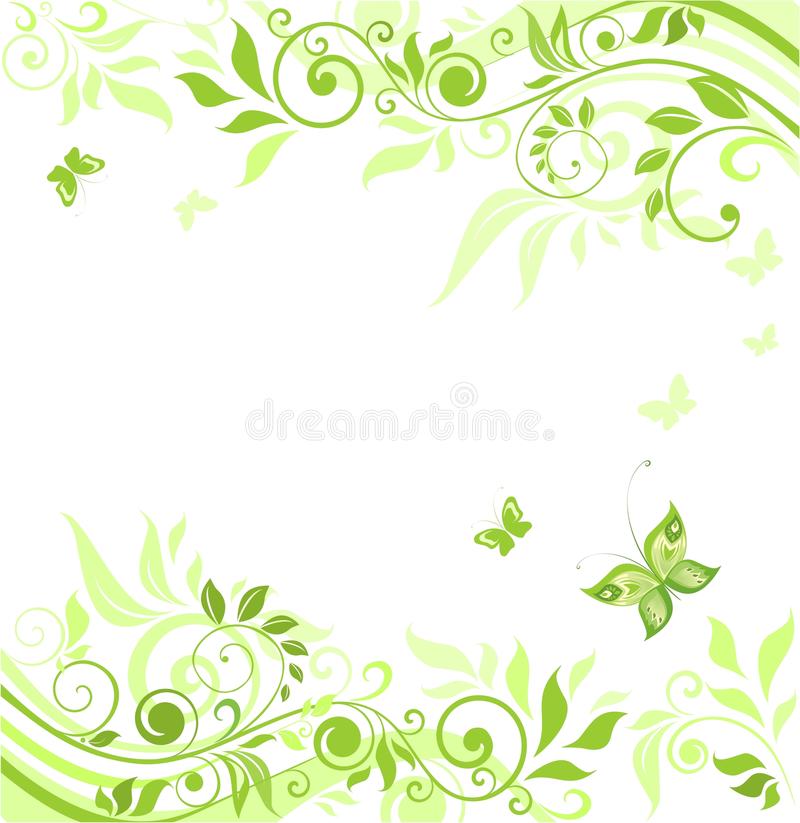 Základní a Mateřská škola Čistásrdečně zve všechny maminky, tety a babičky na oslavu
Dne MATEK
Uskuteční se ve čtvrtek 11. května 2023
 od 16 hodin v kulturním domě.